Activité 1 – Explication du vocabulaireRetrouvez le mot correspondant à chaque image et inscrivez la lettre correspondante dans le tableau fourni.Activité 2 – Vrai/Faux
D’après le poème, dites si les affirmations ci-dessous sont vraies ou fausses.Activité 3 – Questions type examen
Répondez aux questions suivantes avec vos propres mots.3.1  A votre avis, pourquoi Baudelaire compare-t-il le ciel à un couvercle ?……………………………………………………………………………………………………………………………………………………………………………………..…………………………………………………………………………………………………………………………………………………………………………………………………………………………………………………………………………………………………………………………………………….3.2  Expliquer l’expression “en proie aux longs ennuis”.……………………………………………………………………………………………………………………………………………………………………………………..…………………………………………………………………………………………………………………………………………………………………………………………………………………………………………………………………………………………………………………………………………….3.3  Citez le mot qui donne son rythme au poème et expliquez pourquoi ?……………………………………………………………………………………………………………………………………………………………………………………..…………………………………………………………………………………………………………………………………………………………………………………………………………………………………………………………………………………………………………………………………………….3.4  Comment comprenez-vous : “la pluie imite les barreaux d’une vaste prison”?……………………………………………………………………………………………………………………………………………………………………………………..…………………………………………………………………………………………………………………………………………………………………………………………………………………………………………………………………………………………………………………………………………….3.5  A votre avis, pourquoi le lecteur est-il choqué quand Baudelaire dit : “les cloches lancent vers le ciel un affreux hurlement” ?……………………………………………………………………………………………………………………………………………………………………………………..…………………………………………………………………………………………………………………………………………………………………………………………………………………………………………………………………………………………………………………………………………….3.6  Comment Baudelaire nous convainc-t-il que l’Angoisse atroce a pris le dessus sur tout ?……………………………………………………………………………………………………………………………………………………………………………………..…………………………………………………………………………………………………………………………………………………………………………………………………………………………………………………………………………………………………………………………………………….Activité 4 –  Titres des quatrains 
Choisissez dans le tableau ci-dessous, le titre le plus approprié pour chaque quatrain. Spleen IV - Quand le ciel bas et lourd, Charles BAUDELAIRE FICHE APPRENANTNiveau A2/B11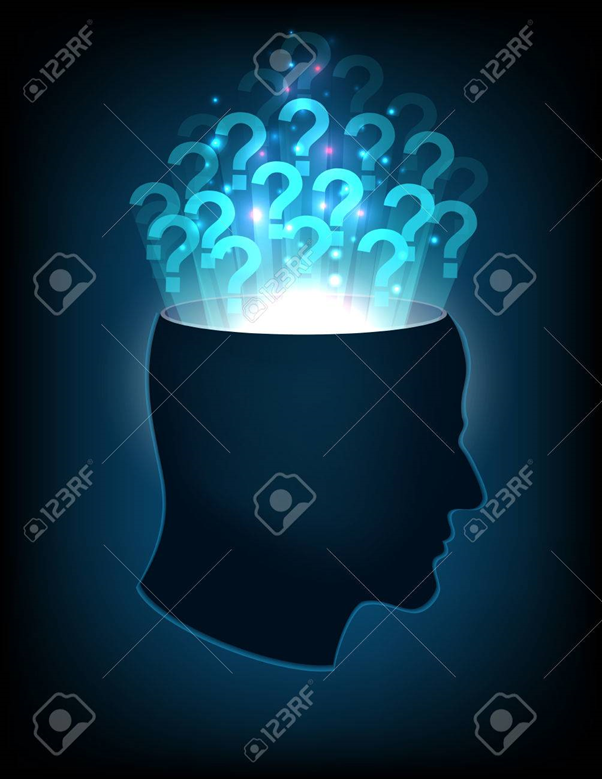 AUN CRÂNE2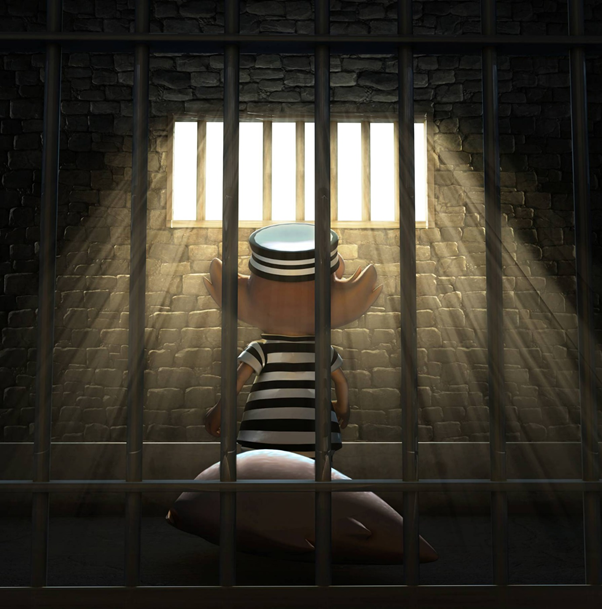 BUNE ARAIGNÉE3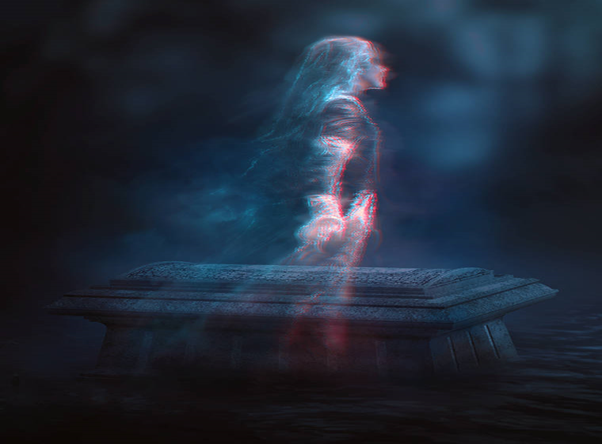 CUN CACHOT4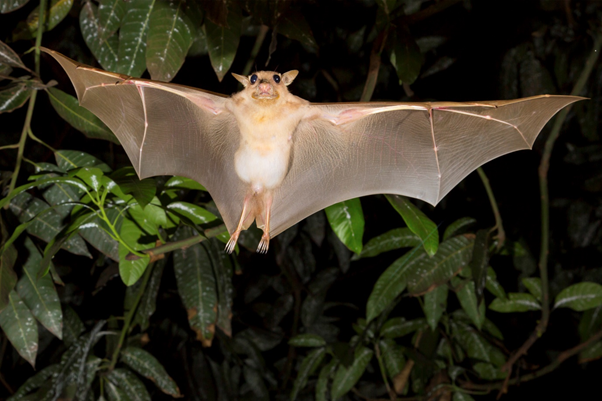 DUNE CLOCHE5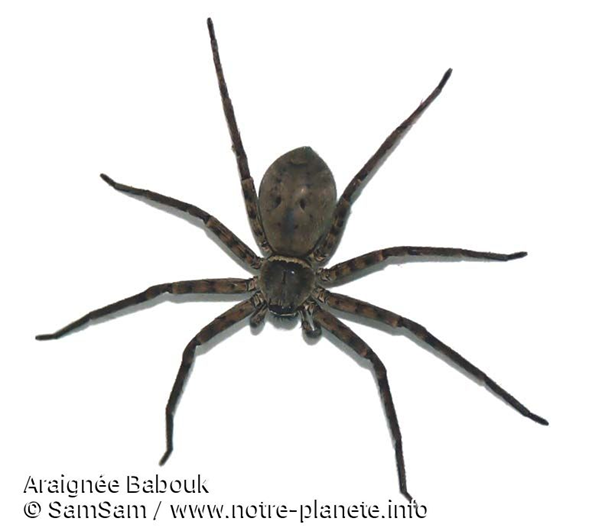 EUNE CHAUVE-SOURIS6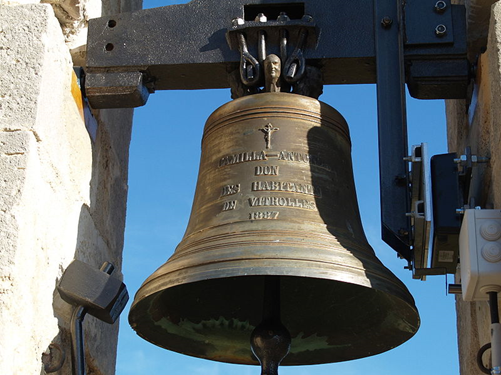 FUN CORBILLARD7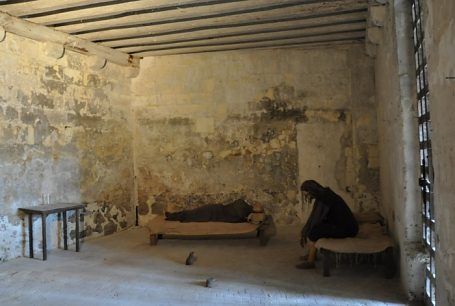 GUN ESPRIT ERRANT8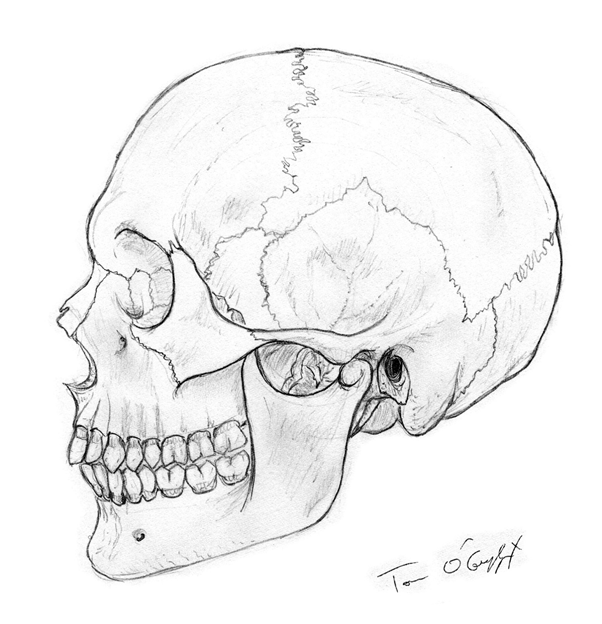 HLES BARREAUX DE LA PRISON9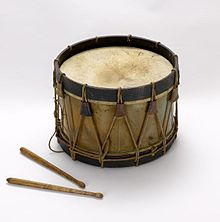 IUN PLAFOND POURRI10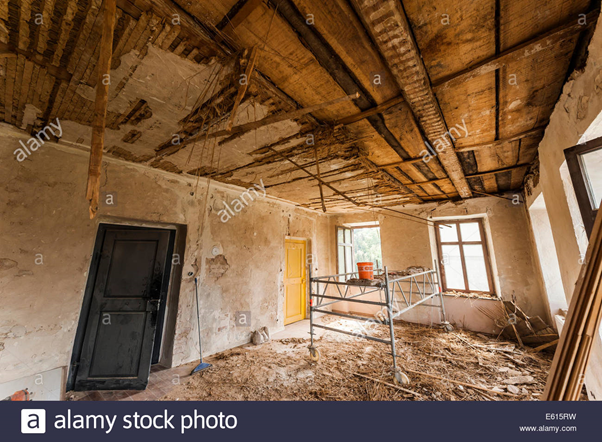 JUN ESPRIT HUMAIN11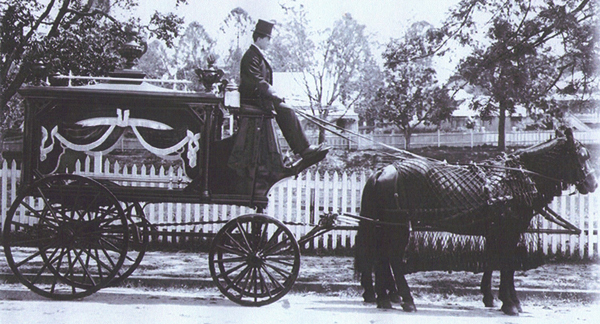 KUN TAMBOUR1234567891011AffirmationsVraiFauxL’espérance est comparée aux barreaux d’une prisonLa terre est comparée à un cachot humideLa pluie est comparée à un peuple muetLes d'infâmes araignées sont comparées à des esprits errants sans patrieLes cloches sont comparées à des chauves-sourisla mort - l’oppression - la panique - l’étouffement- la détresse 1er quatrain2eme quatrain3eme quatrain4eme quatrain5eme quatrain